Ore City Independent School District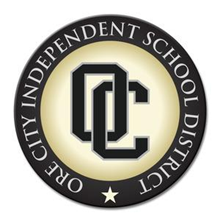 100 Rebel Rd., Ore City, Texas  75683School Health Advisory Council AgendaDecember 8, 2022, 4:00pmWelcome/Agenda HandoutMinutes of Previous Meeting 10/6/22 HandoutGoodside Health UpdateMeet the Athletic Trainer – Cassi PrewittReports: Flu Shot Clinics (10/13 and 10/24), StuCo Blood Drive (12/6) and Grant, Mobile Mammogram (12/6)Upcoming Events: STUCO Blood Drives (2/15, 4/12), Staff B12 Clinics (12/14, 1/11 and 2/8), Biggest Loser 2023 (January 17 – March 10), Senior Meningitis Shot Clinic (2/8) Questions, Concerns, CommentsNext Meeting: Thursday, February 9, 2023 at 4:00pm in the Board RoomSHAC MEETING SIGN-IN SHEETThursday, December 8, 2022____________________________________________________________________________________________________________________________________________________________________________________________________________________________________________________________________________________________________________________________________________________________________________________________________________________________________________________________________________________________________________________________________________________________